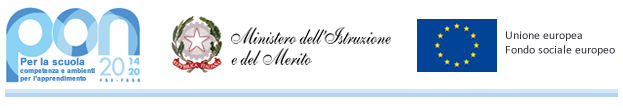 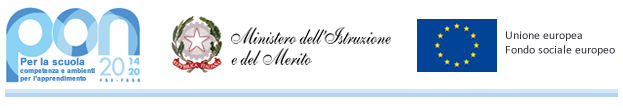 MODULO AUTORIZZAZIONE DEL GENITORE PER LA PARTECIPAZIONEAGLI ALLENAMENTI PER I CAMPIONATI STUDENTESCHIIo sottoscritto/a________________________________________________________________In qualità di genitore dell’alunno/a ________________________________________________frequentante la classe _________ di codesto Istituto,AUTORIZZOmio/a figlio/a a partecipare agli allenamenti e selezioni di pallacanestro per i CampionatiStudenteschi nell’Anno Scolastico 2023/2024, in orario extracurriculare dalle 14:00 alle 16:00 delgiorno martedì 13/02/2024 presso la sede succursale di via delle Vigne 207. Gli alunni dalla sede centrale potranno arrivare anche dopo le ore 14:00.Roma _________________Firma del genitore ___________________